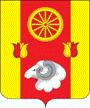 СОБРАНИЕ ДЕПУТАТОВ                       РЕМОНТНЕНСКОГО СЕЛЬСКОГО ПОСЕЛЕНИЯРЕШЕНИЕ № 7726.09.2014 г.                                                                                    с. РемонтноеО внесении изменений в                                                                                                                         Решение собрания депутатов                                                                    Ремонтненского сельского поселения                                                                                                                   от 03.04.2012 № 85 В соответствии с протестом прокурора Ремонтненского района П.Г.Потапенко от 29.08.2014 г № 7-25-14/1822 и  на основании ст.210 Гражданского Кодекса Российской Федерации, п.5 ч.1 ст.14 Федерального закона «Об общих принципах организации местного самоуправления в Российской Федерации от 06.10.2003 г. №131-ФЗ РЕШИЛО:1. Внести следующие изменения в «Правила благоустройства и санитарного содержания территории Ремонтненского сельского поселения», утвержденные Решением собрания депутатов Ремонтненского сельского поселения  от 03.04.2012 года №85:1.1. В разделе 1. «Общие положения» пункты 1.5. -1.15. Решения собрания депутатов Ремонтненского сельского поселения от 03.04.2012г № 85 считать утратившим силу.1.2. В разделе 2. «Порядок уборки и содержания территории Ремонтненского сельского поселения» п.2.1. считать утратившим силу.1.3. В разделе 3. «Уборка территории Ремонтненского сельского поселения по сезонам года» п.п. 3.1.2.,3.1.6. считать утратившим силу.1.4. В разделе 5. «Порядок строительства, установки и содержания малых архитектурных форм, элементов внешнего благоустройства, точек выносной торговли и мелкорозничной торговли на территории Ремонтненского сельского поселения» п.5.1. считать утратившим силу.1.5. В разделе 7 «Порядок проведения работ при строительстве, ремонте, реконструкции подземных коммуникаций и осуществления других видов земляных работ на территории Ремонтненского сельского поселения» Решения собрания депутатов Ремонтненского сельского поселения от 03.04.2012г № 85, пункт 7.4. считать утратившим силу.1.6. В разделе  8. Порядок содержания и эксплуатации дорог на территории Ремонтненского сельского поселения пункт 8.1. считать утратившим силу.	1.7. В разделе  15. «Контроль и ответственность за нарушение Правил благоустройства и санитарного содержания территории Ремонтненского сельского поселения» п.15.1 изложить в следующей редакции:	15.1. Контроль за соблюдением настоящих правил осуществляют:	- Администрация Ремонтненского района;	- Администрация Ремонтненского сельского поселения, также должностные лица администрации Ремонтненского сельского поселения уполномоченные составлять протоколы об административных правонарушениях;	- и другие уполномоченные в установленном порядке органы (должностные лица), обеспечивающие соблюдение установленных норм и правил в сфере благоустройства и санитарного содержания населенных пунктов района;2. Контроль за исполнением настоящего решения возложить на постоянную комиссию по бюджету, налогам и собственности. Глава Ремонтненского сельского поселения                                                                  А.Я. Яковенко